Arbeitsauftrag 7 Fragen zum Video über Werbung in Printmedien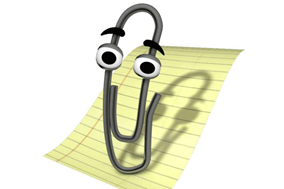 Durch welche Gründe sind Printmedien in Bezug auf Werbung in den letzten Jahren interessanter geworden?____________________________________________________________________________________________________________________________________________________________________________________________________________________________________________________________________________________________________________________________________________________________________________________Nenne die Medien, die weniger Werbungsanteil haben.____________________________________________________________________________________________________________________________Um wie viel Prozent steigt Printwerbung in Tageszeitungen?______________________________________________________________Welche Medienanstalt hat stark sinkende Werbewerte?______________________________________________________________Arbeitsauftrag 7 Grafik versuchen zu lesen und zu interpretieren. Als Hilfestellung gibt es ein paar Fragen.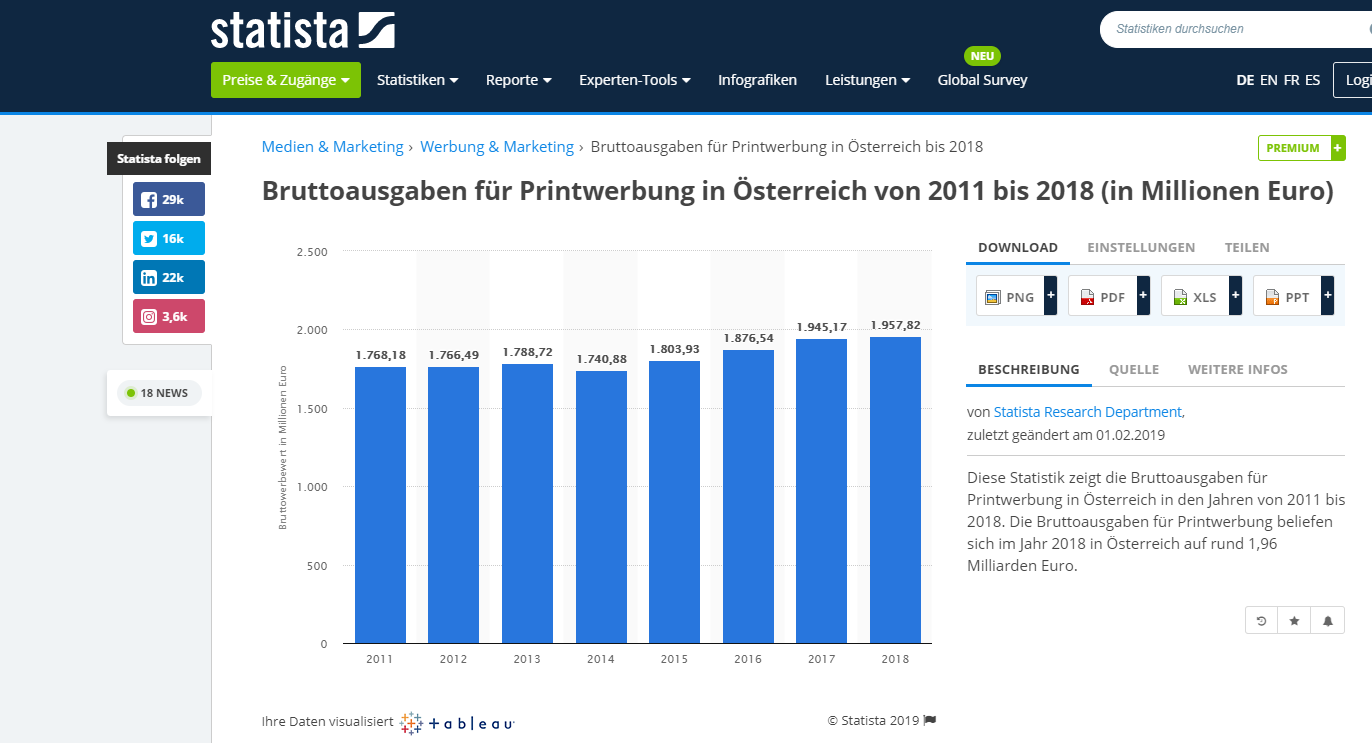 Was zeigt dir diese Grafik?______________________________________________________________Nenne die Bruttoausgaben für Printwerbung 2018.______________________________________________________________Wo waren die Bruttoausgaben am niedrigsten? Nenne den Betrag.______________________________________________________________Wenn du diese Grafik betrachtest und dir das vorige Video noch einmal in Erinnerung rufst: Erstaunt dich das Ergebnis, wenn ja, begründe warum?!__________________________________________________________________________________________________________________________________________________________________________________________________________________________________________________________________________________________________________________________________________________________________________________________________________________________________________________